Bude provádět v naší obci revize kotlů na tuhá paliva.Dále pak provádí revize, kontroly a čištění komínů,kontroly kotlů na plynná paliva. Termín revizí a kontrol se uskuteční       v PÁTEK 19.8.2022-cena za kontrolu a čištění komínu je 450 Kč-cena za kontrolu a čištění plynového kotle je 450 Kč-cena za revizi kotle na tuhá paliva je 950 KčZájemci se mohou objednat telefonicky na telefonním čísle: 608 748 989Identifikační čísla spolupracujících subjektů: 66195934, 02138115, 02695308, 09178937, 14122928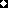 